Војводе Момчила 10 – 12 -16  тел: 051/433-620На основу члана 33. тачка 13. Статута Центра за развој пољопривреде и села Бања Лука и члана 17. Закона о јавним набавкама БиХ (Сл.гл. БиХ  бр.39/14),  те приједлога организационих јединица Центара  доноси се слиједећиПЛАН ЈАВНИХ НАБАВКИ ЗА 2020. годину У складу са чланом 17.став   (2) Закона о јавним набавкама  („Службени гласник БиХ“ број 39/14),  уговорни орган је на својој веб страни објавио план набавки  чија  је вриједност  већа од вриједности утврђених у члану  14.став (1)  Закона.                                                                                                                                                                   ДИРЕКТОР:                                                                                                                                                         Драшко Илић, дипл.екон.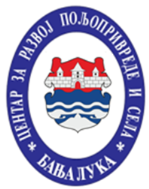 ЦЕНТАР ЗА РАЗВОЈ ПОЉОПРИВРЕДЕ И СЕЛА                                                                                  БАЊА ЛУКА                                                             Број:144/2020ЦЕНТАР ЗА РАЗВОЈ ПОЉОПРИВРЕДЕ И СЕЛА                                                                                  БАЊА ЛУКА                                                           Дана:31.01.2020.год.Ред.бројНазив јавне набавкеНазив јавне набавкеШифра ЈРЈНШифра ЈРЈНВрста ЈНРобе, услуг радовПроцијењена вриједност(КМ)Врстапоступ.Оквирно вријеме покретања поступкаОквирно вријеме закључења уговораИзвор финансира. (конто)ОрганизационајединицаОрганизационајединицаIРОБАРОБАРОБАРОБАРОБАРОБАРОБАРОБАРОБАРОБАРОБАРОБАПогонско горивоПогонско гориво09100000-009100000-0роба35.000,00КЗјунјул412 600Набавка траве за исхрану животињаНабавка траве за исхрану животиња15710000-815710000-8роба30.000,00КЗмартаприл516 100Набавка основног сјемена кукуруза и стрних житаНабавка основног сјемена кукуруза и стрних жита03211200-503111000-203211200-503111000-2роба30.000,00КЗфебруармарт516 100ННабавка комплексних минералних ђубриваНабавка комплексних минералних ђубрива24440000-024440000-0роба80.000,00ОПфебруармарт516 100Набавка допунских крмних смјеша (премикси)Набавка допунских крмних смјеша (премикси)15700000-515700000-5роба28.000,00КЗмајјун516 100Набавка фолије и мреже за балирањеНабавка фолије и мреже за балирање19521100-519521100-5роба10.000,00КЗмартаприл516100Набавка кориш.трактора до 130 коњских снагаНабавка кориш.трактора до 130 коњских снага16700000-216720000-816700000-216720000-8роба55.000,00ОПјунјул511 3008.Набавка кориш.трактора до 70 коњских снагаНабавка кориш.трактора до 70 коњских снага16700000-216720000-816700000-216720000-8роба40.000,00КЗмајјун511 3009.Набавка кориш.трактора до 50 коњских снагаНабавка кориш.трактора до 50 коњских снага16700000-216720000-816700000-216720000-8роба30.000,00КЗјул  август 51130010.Набавка мулчер-фрезе за крчење растиња-дрвећаНабавка мулчер-фрезе за крчење растиња-дрвећа16600000-116600000-1роба85.000,00ОПмајјун511 30011.Набавка опреме за ново  измузиштеНабавка опреме за ново  измузиште16620000-716620000-7роба49.900,00КЗ        јул    август511 30012. Набавка животиња - говедаНабавка животиња - говеда03321100-603321100-6роба60.000,00ОПјунјул511 50013.Набавка опреме за мљекаруНабавка опреме за мљекару42211000-842211000-8роба49.900,00КЗавгустсептембар511 30014.Набавка намјештаја за „Крајишку кућу“Набавка намјештаја за „Крајишку кућу“39100000-339100000-3роба49.900,00КЗаприлмај511 30015.Набавка житарица за концентратеНабавка житарица за концентрате03211000-303211000-3роба25.000,00КЗаприлмај516 10016.Набавка опреме за пчеларс.Набавка опреме за пчеларс.16000000-516640000-316000000-516640000-3роба10.000,00КЗмартаприл516 10017.Набавка електричних апарата и фриждера (Крајишка кућа)Набавка електричних апарата и фриждера (Крајишка кућа)39700000-939700000-9роба15.000,00КЗаприлмај511 300РОБА УКУПНО:РОБА УКУПНО:РОБА УКУПНО:РОБА УКУПНО:РОБА УКУПНО:682.700,00IIУСЛУГЕУСЛУГЕУСЛУГЕУСЛУГЕУСЛУГЕУСЛУГЕУСЛУГЕУСЛУГЕУСЛУГЕУСЛУГЕУСЛУГЕУСЛУГЕ1.Услуге осигурања –обезбјеђење имовине (надзор и контрола алармног против. система моб.патроле, интервенцијеУслуге осигурања –обезбјеђење имовине (надзор и контрола алармног против. система моб.патроле, интервенције79710000-479711000-179710000-479711000-1услуге12.000,00Анекс     II                   дио БЗЈН-а новембардецембар412 200УСЛУГЕ  УКУПНО:УСЛУГЕ  УКУПНО:УСЛУГЕ  УКУПНО:УСЛУГЕ  УКУПНО:УСЛУГЕ  УКУПНО:12.000,00IIIРАДОВИРАДОВИРАДОВИРАДОВИРАДОВИРАДОВИРАДОВИРАДОВИРАДОВИРАДОВИРАДОВИРАДОВИ1.Извођење радова на пословном објекту „Крајишка кућа“ у ул.Краља Петра  I Карађорђевића бр. 46 у Бањој Луци 45000000-745000000-7радовирадови130.000,00ОПфебруар март518 100518 1002.Извођење радова на санацији објеката: мљекара и измузиште  на РЕЦ „Мањача“ 45000000-745000000-7радовирадови30.000,00КЗавгустсептембар511 200511 2003.Извођење радова- санација свињаца 45453100-845453100-8радовирадови10.000,00КЗјул  август511 200511 2004.Извођење припремних радова у стајама РЕЦ „Мањача“45213242-145213242-1радови радови 20.000,00КЗјунјул511 200511 200РАДОВИ УКУПНО:РАДОВИ УКУПНО:РАДОВИ УКУПНО:РАДОВИ УКУПНО:РАДОВИ УКУПНО:190.000,00СВЕУКУПНО  KM= I +II +IIIСВЕУКУПНО  KM= I +II +IIIСВЕУКУПНО  KM= I +II +IIIСВЕУКУПНО  KM= I +II +IIIСВЕУКУПНО  KM= I +II +III884.700,00ДС- директан споразум                      КЗ-конкурентски захтјев               ОП-отворени поступакНапомена: Износи и приоритети у току реализације јавних набавки ће се ускладити са пуњењем буџета и оствареним властитим приходом!